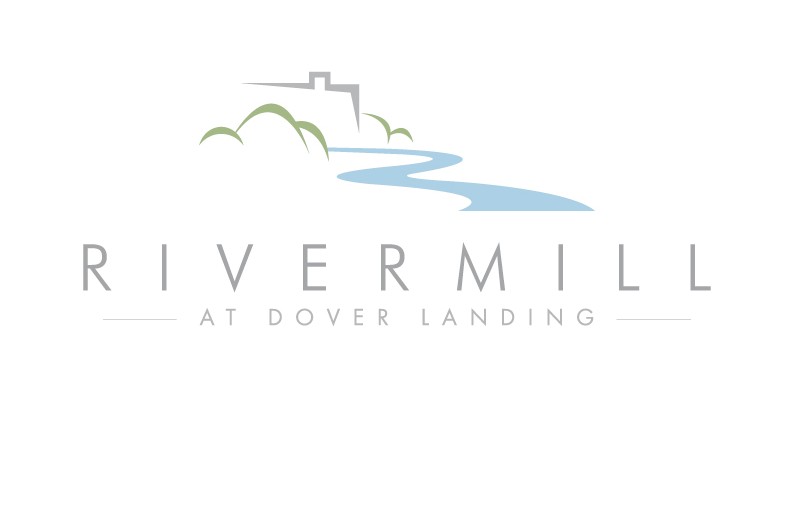 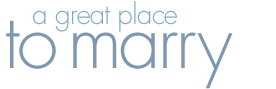 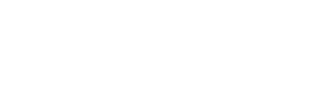 Rivermill at Dover Landing prides itself on offering you the flexibility to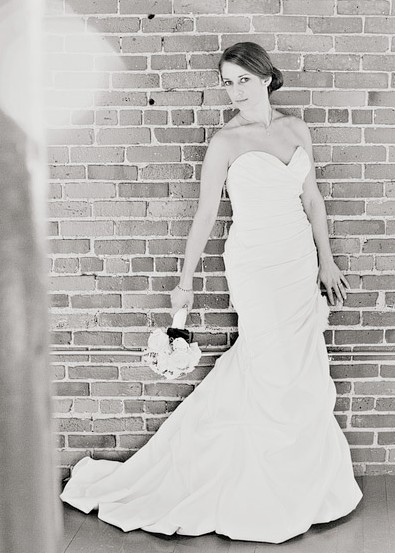 make your wedding unique. You are always welcome to use your own vendors, however, we are pleased to present the following All Inclusive Package for the utmost in simplicity as you prepare for your wedding day. This comprehensive package gives you access to some of the top vendors in the area, people we work with all the time. These vendors, combined with Rivermill’s unique setting, are guaranteed to make your wedding memorable and stress-free.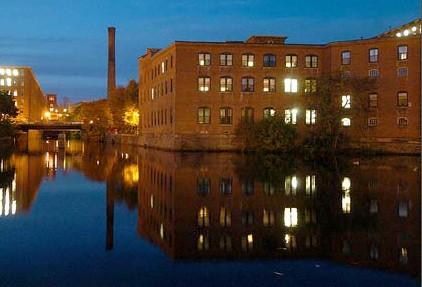 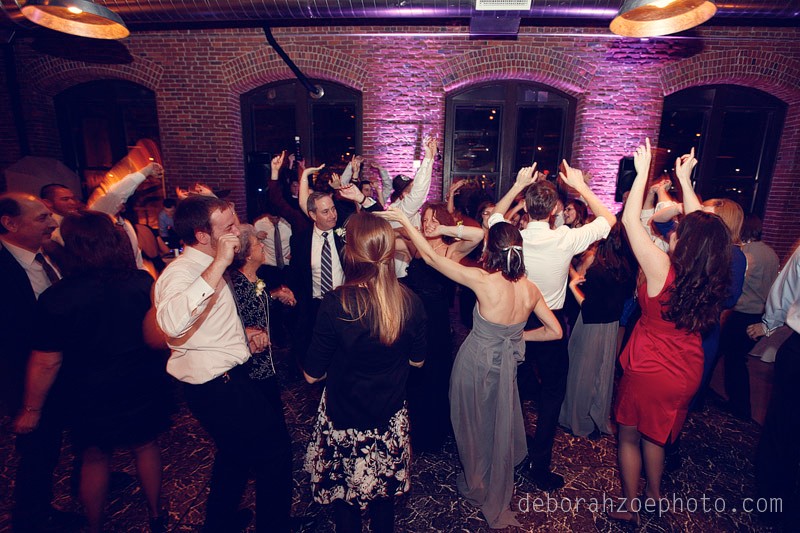 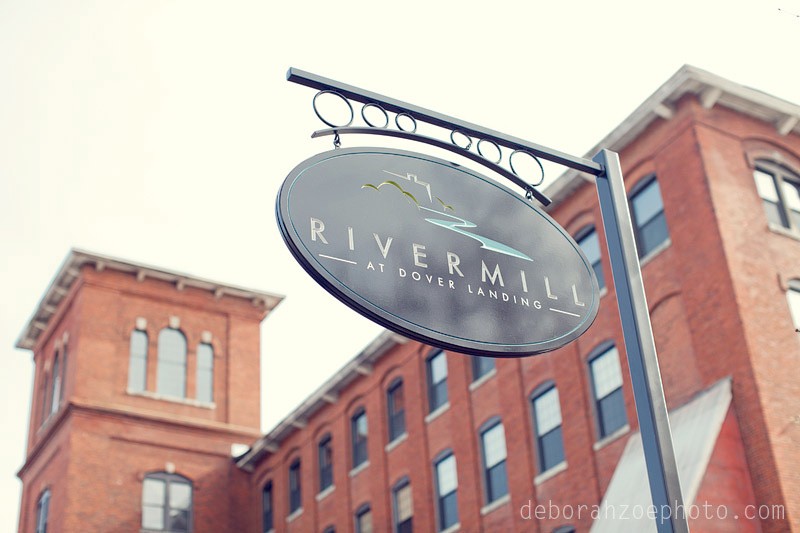 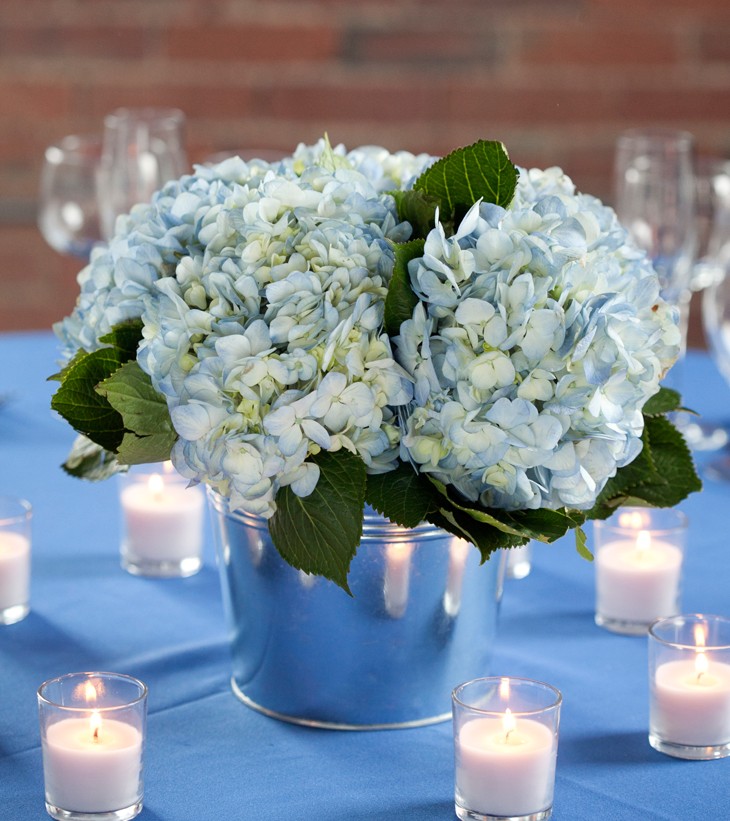 Rivermill’s All Inclusive Package Includes:Grand Buffet Dinner by Liberty Lane Catering (Plated option available)see menu on reverse sideReception Floral Package from  Studio  Vincca, Drinkwater Flowers or The Flower Roomincludes centerpieces, place card table & cocktail tables (based on your choice and Florist’s availability)Your choice of DJ ServicesDJ Ryan Parker,    DJ    LoriD,    DJ    Scott Langlois(based on your choice and DJ’s availability)Custom Wedding Cake from Chickadee Hill Cakes or ConfectionArtAll of the above plus:5 Hours of room use (plus 2 hours of setup)Valet parking serviceYour choice of basic linen package60” round banquet tables (comfortably seat 8)Padded white garden chairs16x20 dance floorUse of Rivermill’s Wedding Party Lounge during your event$130per personMay through December$115per person January through AprilMinimum of 100 guests for package pricing.Does not include tax and gratuity.Prices subject to change.The Rivermill at Dover Landing All Inclusive Package includes a Grand Buffet provided by Liberty Lane Catering, one of our exclusive catering choices. Plated option is also available for the same price.Stationary Hors d'OeuvresAs assortment of imported and domestic cheeses with fresh vegetables and dips, served with gourmet crackers.Passed Hors d'oeuvres (Choose 3)SpanikopitaSpinach & Goat Cheese FlatbreadTomato & Mozzarella CrostiniRoasted Garlic & Thai Chicken Skewer with Peanut SauceGoat Cheese MushroomVegetable Spring RollTeriyaki Beef SkewerCrab Cake with Basil AioliVegetable Stuffed Mushroom FlorentineRed Pepper Hummus Fillo CupMediterranean Chicken CrostiniSausage & Feta Stuffed MushroomRoasted Vegetable FlatbreadLarge Shrimp CocktailSmoked Salmon Mousse in FilloSpinach & Goat Cheese FlatbreadAntipasto SkewerTomato & Mozzarella CrostiniFirst Course – Plated Salad (choice of 1)Crisp lettuce and field greens served with fresh vegetables and Zinfandel vinaigrette with fresh bread and whipped butter.or -Fresh romaine lettuce with toasted croutons, freshly grated Parmesan cheese & classic Caesar dressingDinner BuffetSausage & Feta Stuffed ChickenChef Carved Prime RibPesto TortelliniRoasted Red Bliss PotatoesRoasted Seasonal VegetableThird Course – Plated Wedding CakeChickadee Hill Cakes or ConfectionArtRegular and Decaffeinated coffee station with Assorted TeasMenu upgrades available for additional charge.Menu subject to seasonal changes.Contact us today to learn how we can make your wedding dreams a reality.